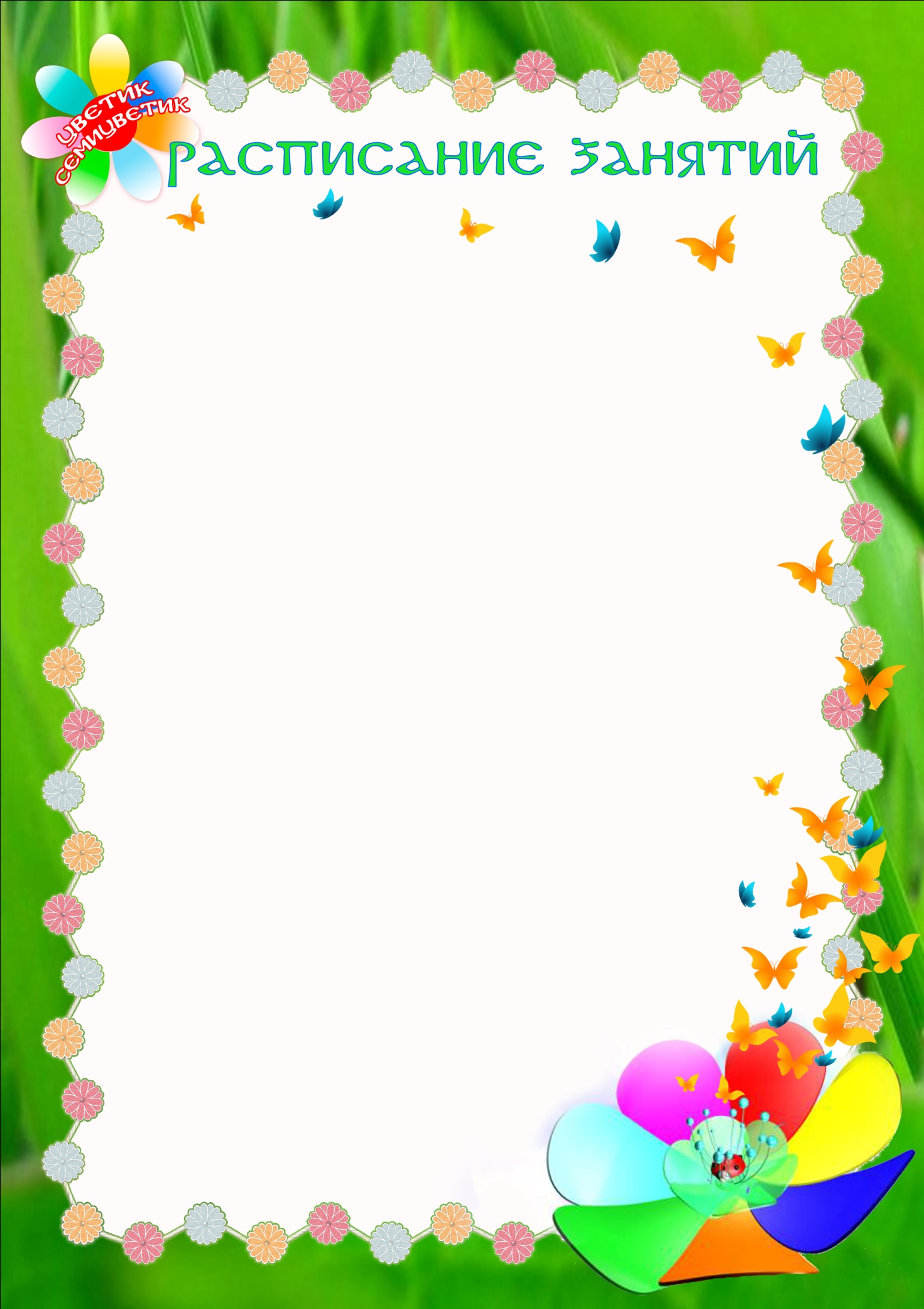 понедельникРазвитие речи 900-20понедельникФизкультурное930-45понедельникпонедельникЛепка /аппликация1550-1615понедельниквторникФормирование  целостной картины мира900-20вторникМузыкальное1000-25вторникРисование1550-1615вторниксредаЛогопедическое900-20средаРазвитие элементарных форм знакового мышления930- 55средаПсихолог1530-55средачетвергМатематика900-20четвергМузыкальное/ хореграфия1000-25четвергФизкультурное на прогулке1045четвергпятницаЛогопедическое900-20пятницаФизкультурное1000-25